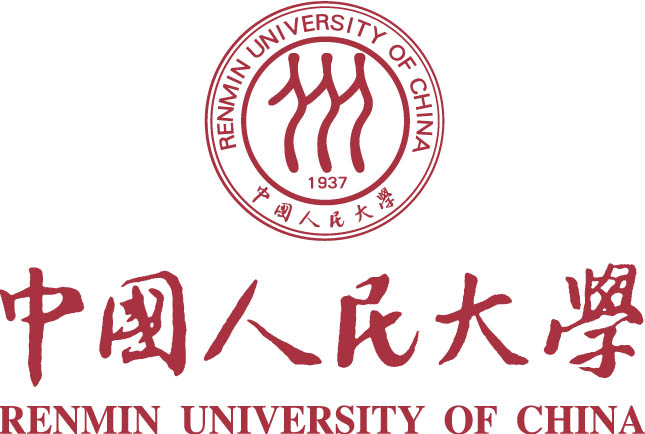 第二十四届“创新杯”学生课外学术科技作品竞赛作品名称：                                     竞赛单元： （常规赛道/高等教育治理专项赛/青年研究专项赛/“千人百村”“街巷中国”专项赛）  参评单位：                                     二零二二年  月  日